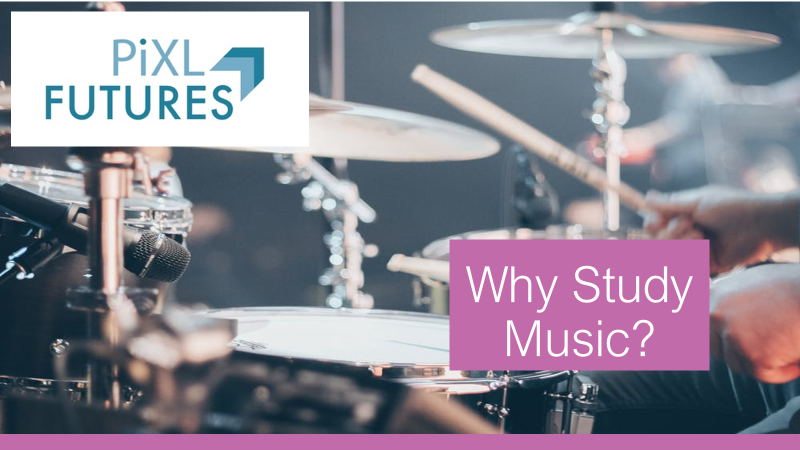 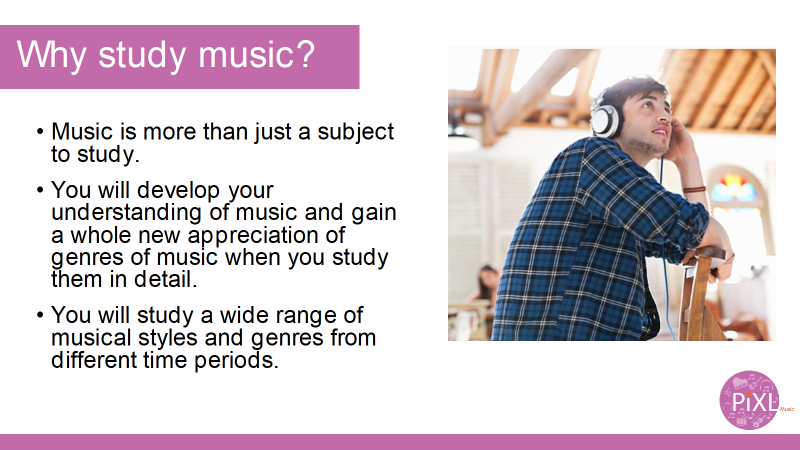 The main point in this section should be that students should be passionate about music if they were to continue studying it beyond A Levels. Music is such a diverse subject with many different styles and possibilities.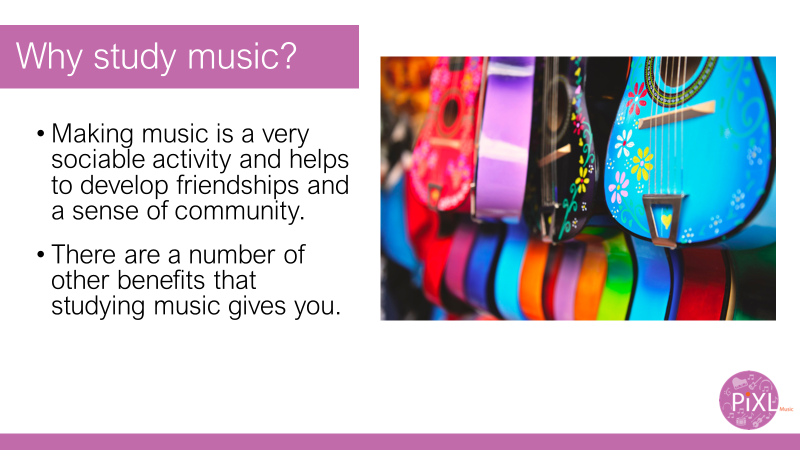 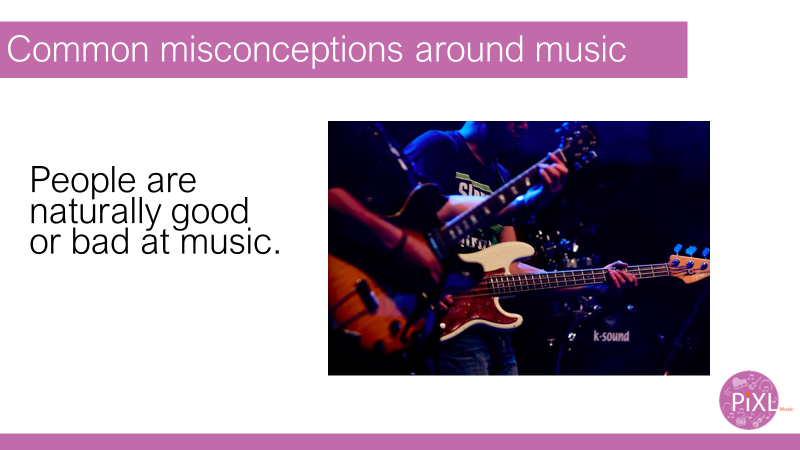 It should be addressed that it is likely that there will be pupils who will be more advanced at music than others in the class, although this is largely due to the amount of musical experience that they have had in other contexts.There are lots of careers that music can lead down, not just to be a performer.Students can specialise in a certain area at university and become experts in an area of their choosing.Music is a challenging subject to study as there is such a broad range of different skills that are required, such as performing, composing, appraising, aural analysis and essay writing.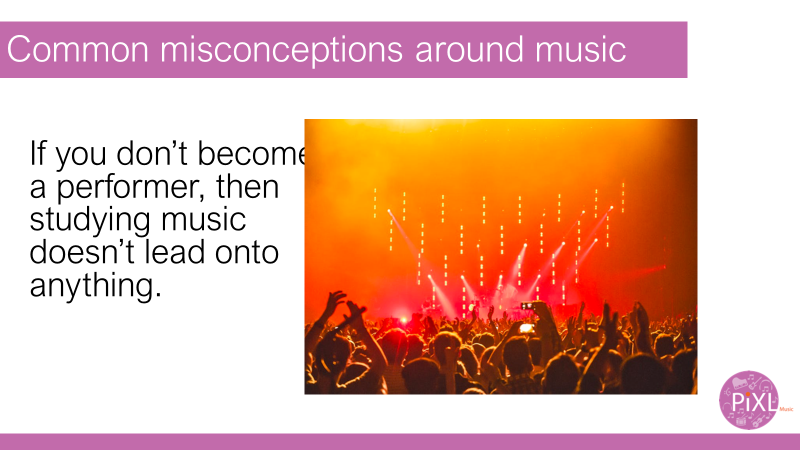 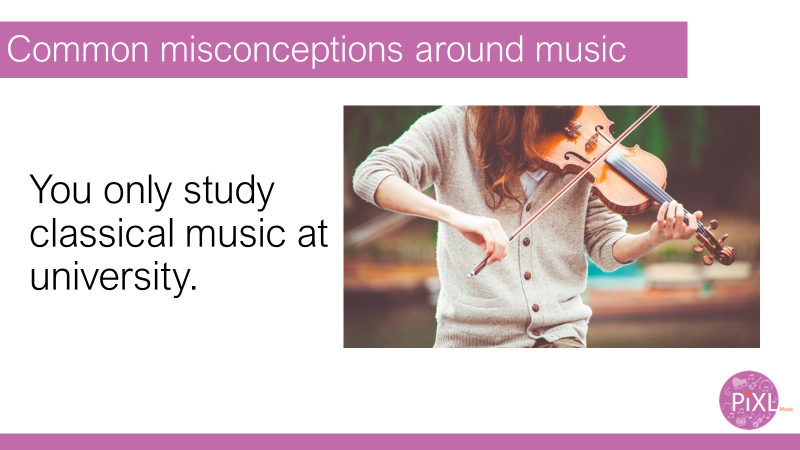 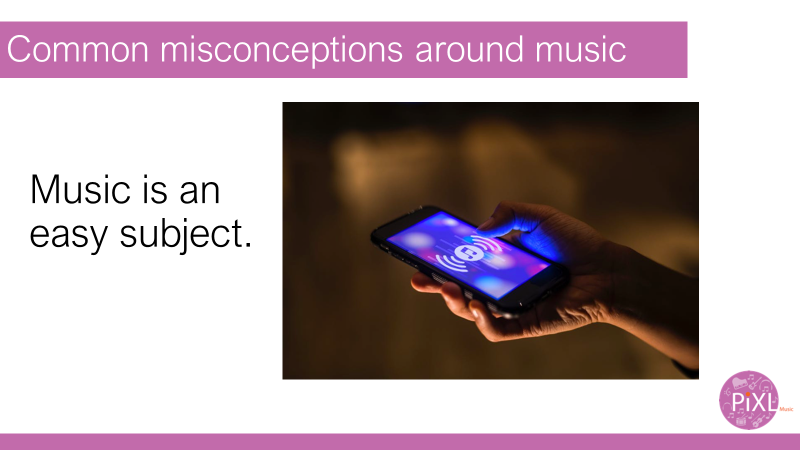 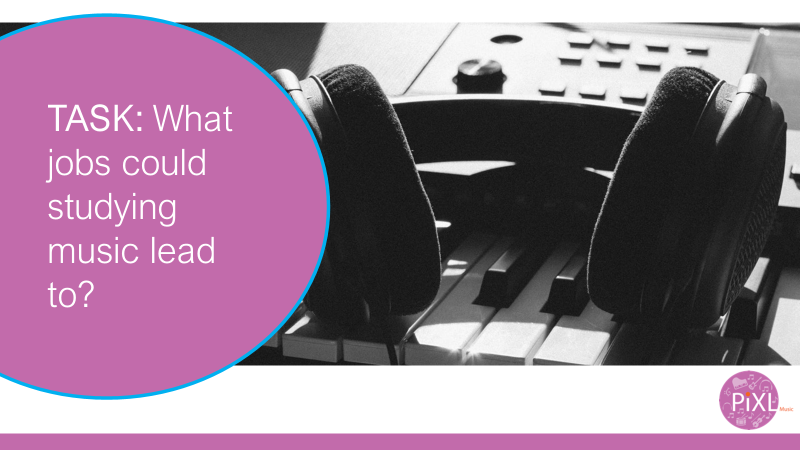 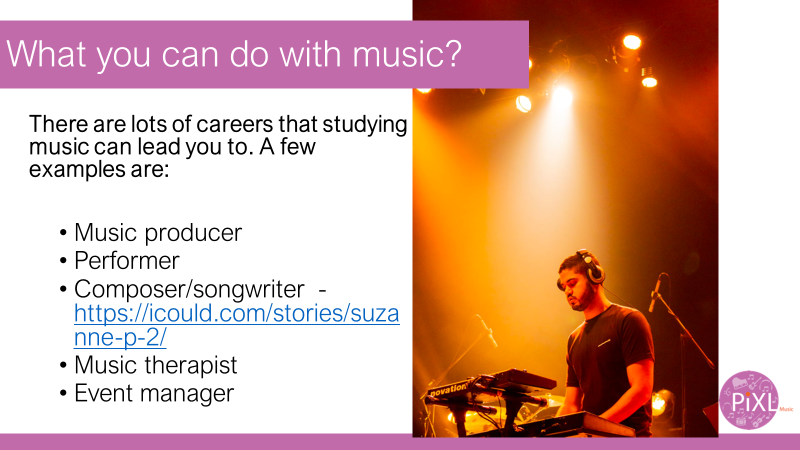 https://icould.com/stories/suzanne-p-2/Music is such a broad field that there are a huge number of careers that music can lead onto. The obvious career paths are to perform in some capacity. This could be within an ensemble, as a soloist or an accompanist. Students can go on to become composers and write their own music, whether that be for concerts, popular songs, film, advertising, gaming, or any other genre.Alternatively, there are a number of other avenues that students could go down. Students could go into the organisation of events, become a music journalist, or a whole host of other possible options.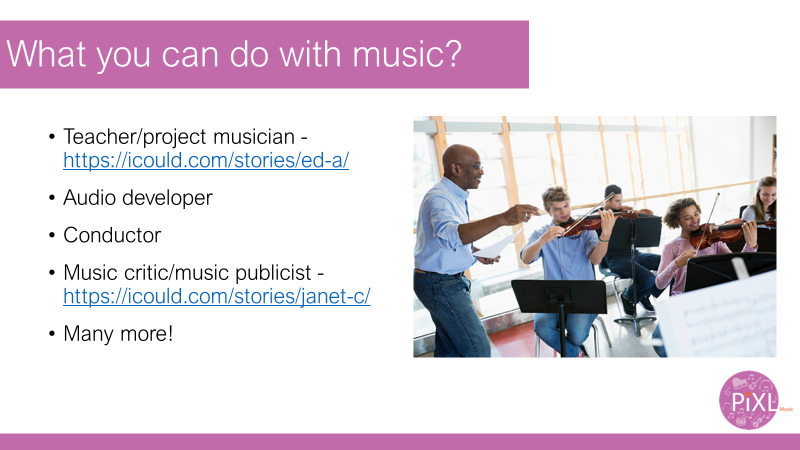 https://icould.com/stories/ed-a/https://icould.com/stories/janet-c/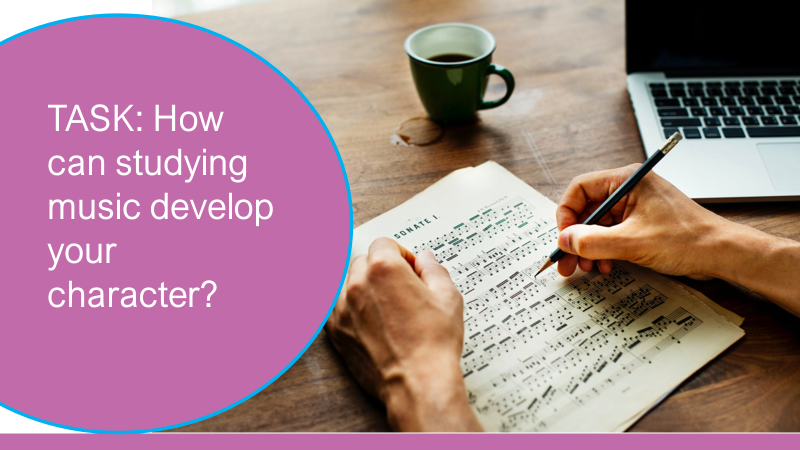 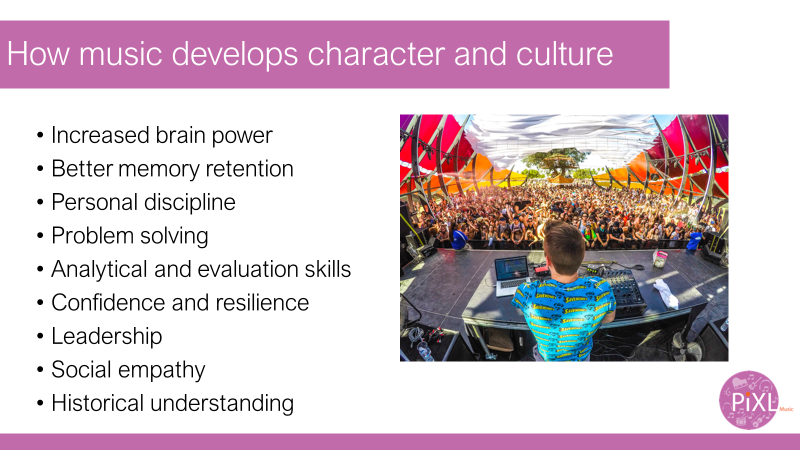 As well as the musical benefits, there have been many studies that prove that studying music also increases your overall brain power and levels of concentration. Studying music helps to develop your personal discipline, whether that be to create a practise schedule, meet deadlines or organising rehearsals. Studying music gives people a better understanding of the world as they study genres of music from a range of different cultures and time periods.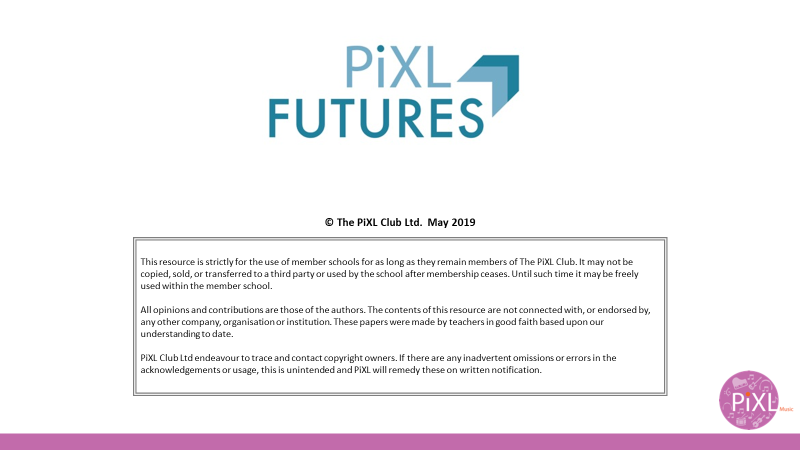 